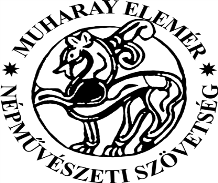 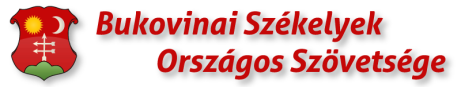 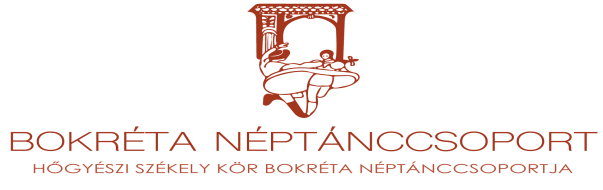 A Muharay Elemér Népművészeti Szövetség, a Bukovinai Székelyek Országos Szövetsége és aHőgyészi Bokréta Táncegyüttes és a Nagymányoki Közművelődési Központ   megrendezi aBukovinai együttesek szakmai napját2020. április 25-én NagymányokonA szakmai napra a bukovinai együttesek kapnak meghívást.  Minden együttest szeretettel várunk, de különösen azoknak az együtteseknek a megjelenésére számítunk, akik nem szoktak minősülni és ritkán vesznek részt olyan eseményeken, ahol együttesi munkájukhoz szakmai segítséget kapnak. A program két részből áll:A résztvevő együttesek bemutatkozása 10 perces bukovinai anyagból készült koreográfiával.Kerekasztal beszélgetés; a felkért szakemberek és az együttesek vezetőinek beszélgetése. Az eredeti anyag értelmezése és visszatanítása, a táncos képzés módszerei, az ének és zenei anyag válogatása, szereposztás, stb. gyakorlati és elméleti megközelítése egyaránt témája a beszélgetésnek.Kísérőzenekart biztosítunk. A rendezőszervek fedezik a találkozó szakmai és lebonyolítási költségeit.  A jelentkező együttesek 1000 Ft/fő regisztráció befizetése után étkezést kapnak.Szeretettel hívunk és várunk minden együttest.Kérjük, hogy a mellékelt jelentkezési lapot március 25-ig küldjék vissza Szövetségünk e-mail címére.muharay@muharay.hu Budapest, 2020. március 09.                                                                          Héra Éva                                                                                                                   a szövetség elnöke     Támogató:                                                                                                                                                                  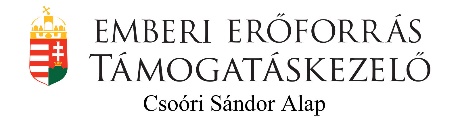 Muharay Elemér Népművészeti Szövetség1251. Budapest Pf. 22.Tel/fax: 201-7931email: muharay@muharay.hu                                                                      Visszaküldendő: 2020. március 25.Jelentkezési lapBukovinai együttesek szakmai napját2020. április 25. NagymányokAz együttes neve:…………………………………………………………………Levelezési címe:…………………………………………………………………..
Telefon:                         Fax:                             Email:                                  WEB:Együttesvezető/ügyintéző neve:…………………………………………………Bemutatandó program  (max. 10 perc) Cím, rövid szöveges ismertetés:Szerző (koreográfus, zeneszerző):Előadók száma:  ffi:                                    nő:                                           gyerek:Technikai és eszköz igény: Étkezést  ……………………..     főre kérünk.Dátum:                                                                                        olvasható aláírás